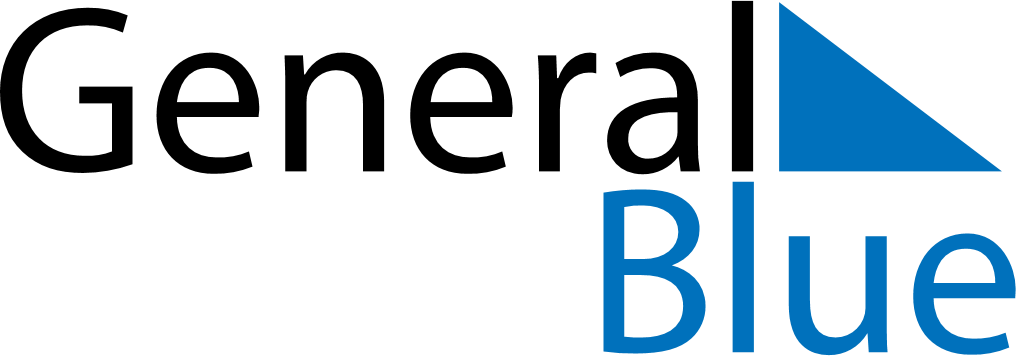 June 2024June 2024June 2024June 2024June 2024June 2024June 2024Neiafu, TongaNeiafu, TongaNeiafu, TongaNeiafu, TongaNeiafu, TongaNeiafu, TongaNeiafu, TongaSundayMondayMondayTuesdayWednesdayThursdayFridaySaturday1Sunrise: 7:01 AMSunset: 6:06 PMDaylight: 11 hours and 4 minutes.23345678Sunrise: 7:01 AMSunset: 6:06 PMDaylight: 11 hours and 4 minutes.Sunrise: 7:02 AMSunset: 6:06 PMDaylight: 11 hours and 3 minutes.Sunrise: 7:02 AMSunset: 6:06 PMDaylight: 11 hours and 3 minutes.Sunrise: 7:02 AMSunset: 6:06 PMDaylight: 11 hours and 3 minutes.Sunrise: 7:02 AMSunset: 6:06 PMDaylight: 11 hours and 3 minutes.Sunrise: 7:03 AMSunset: 6:06 PMDaylight: 11 hours and 2 minutes.Sunrise: 7:03 AMSunset: 6:06 PMDaylight: 11 hours and 2 minutes.Sunrise: 7:03 AMSunset: 6:06 PMDaylight: 11 hours and 2 minutes.910101112131415Sunrise: 7:04 AMSunset: 6:06 PMDaylight: 11 hours and 1 minute.Sunrise: 7:04 AMSunset: 6:06 PMDaylight: 11 hours and 1 minute.Sunrise: 7:04 AMSunset: 6:06 PMDaylight: 11 hours and 1 minute.Sunrise: 7:04 AMSunset: 6:06 PMDaylight: 11 hours and 1 minute.Sunrise: 7:05 AMSunset: 6:06 PMDaylight: 11 hours and 1 minute.Sunrise: 7:05 AMSunset: 6:06 PMDaylight: 11 hours and 1 minute.Sunrise: 7:05 AMSunset: 6:06 PMDaylight: 11 hours and 0 minutes.Sunrise: 7:06 AMSunset: 6:06 PMDaylight: 11 hours and 0 minutes.1617171819202122Sunrise: 7:06 AMSunset: 6:07 PMDaylight: 11 hours and 0 minutes.Sunrise: 7:06 AMSunset: 6:07 PMDaylight: 11 hours and 0 minutes.Sunrise: 7:06 AMSunset: 6:07 PMDaylight: 11 hours and 0 minutes.Sunrise: 7:06 AMSunset: 6:07 PMDaylight: 11 hours and 0 minutes.Sunrise: 7:07 AMSunset: 6:07 PMDaylight: 11 hours and 0 minutes.Sunrise: 7:07 AMSunset: 6:07 PMDaylight: 11 hours and 0 minutes.Sunrise: 7:07 AMSunset: 6:07 PMDaylight: 11 hours and 0 minutes.Sunrise: 7:07 AMSunset: 6:08 PMDaylight: 11 hours and 0 minutes.2324242526272829Sunrise: 7:07 AMSunset: 6:08 PMDaylight: 11 hours and 0 minutes.Sunrise: 7:08 AMSunset: 6:08 PMDaylight: 11 hours and 0 minutes.Sunrise: 7:08 AMSunset: 6:08 PMDaylight: 11 hours and 0 minutes.Sunrise: 7:08 AMSunset: 6:08 PMDaylight: 11 hours and 0 minutes.Sunrise: 7:08 AMSunset: 6:09 PMDaylight: 11 hours and 0 minutes.Sunrise: 7:08 AMSunset: 6:09 PMDaylight: 11 hours and 0 minutes.Sunrise: 7:08 AMSunset: 6:09 PMDaylight: 11 hours and 0 minutes.Sunrise: 7:08 AMSunset: 6:10 PMDaylight: 11 hours and 1 minute.30Sunrise: 7:08 AMSunset: 6:10 PMDaylight: 11 hours and 1 minute.